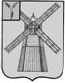 АДМИНИСТРАЦИЯ ПИТЕРСКОГО МУНИЦИПАЛЬНОГО РАЙОНА САРАТОВСКОЙ ОБЛАСТИР А С П О Р Я Ж Е Н И Еот 29 мая 2013 года  № 146-рс. ПитеркаОб утверждении отчета об исполнении местного бюджета Питерского муниципального района за I квартал 2013 годаВо исполнение п. 5 ст. 92 Положения «О бюджетном процессе в Питерском муниципальном районе», утвержденного решением Собрания депутатов Питерского муниципального района Саратовской области от 25 апреля 2012 года № 13-4:1. Утвердить отчет об исполнении местного бюджета за  I квартал 2013 года согласно приложению.2. Контроль за исполнением настоящего распоряжения возложить на заместителя главы администрации муниципального района по экономике и управлению имуществом Половникову О.В.Глава  администрациимуниципального района                                                                         В.Н. ДерябинПриложениек распоряжению администрациимуниципального районаот 29 мая 2013 года №146-рВЕРНО: руководитель аппарата администрации               муниципального района                                                                                                                         В.Н. БезгиновНаименованиеКод строкиКод бюджетной классификацииУтвержденные бюджетные назначения, руб.Исполнено, руб.Неисполненные назначения, руб.123456ДОХОДЫДОХОДЫДОХОДЫДОХОДЫДОХОДЫДОХОДЫДоходы бюджета - Всего108  50  00000  00  0000  000297 032 527,0066 477 986,01230 554 540,99 НАЛОГОВЫЕ И НЕНАЛОГОВЫЕ ДОХОДЫ101  00  00000  00  0000  00025 049 100,004 822 803,4120 226 296,59НАЛОГИ НА ПРИБЫЛЬ, ДОХОДЫ101  01  00000  00  0000  00019 296 500,003 572 713,6715 723 786,33Налог на доходы физических лиц101  01  02000  01  0000  11019 296 500,003 572 713,6715 723 786,33Налог на доходы физических лиц с доходов, источником которых является налоговый агент, за исключением доходов, в отношении которых исчисление и уплата налога осуществляются в соответствии со статьями 227, 227.1 и 228 Налогового кодекса Российской Федерации101  01  02010  01  0000  11017 831 500,003 535 428,4414 296 071,56Налог на доходы физических лиц с доходов, полученных от осуществления деятельности физическими лицами, зарегистрированными в качестве индивидуальных предпринимателей, нотариусов, занимающихся частной практикой, адвокатов, учредивших адвокатские кабинеты и других лиц, занимающихся частной практикой в соответствии со статьей 227 Налогового кодекса Российской Федерации101  01  02020  01  0000  1101 400 000,0026 933,321 373 066,68Налог на доходы физических лиц с доходов, полученных физическими лицами в соответствии со статьей 228 Налогового Кодекса Российской Федерации101  01  02030  01  0000  11015 000,008 911,916 088,09Налог на доходы физических лиц в виде фиксированных авансовых платежей с доходов, полученных физическими лицами, являющимися иностранными гражданами, осуществляющими трудовую деятельность по найму у физических лиц на основании патента в соответствии со статьей 227.1 Налогового кодекса Российской Федерации101  01  02040  01  0000  11050 000,001 440,0048 560,00НАЛОГИ НА СОВОКУПНЫЙ ДОХОД101  05  00000  00  0000  0002 717 900,00685 452,042 032 447,96Единый налог на вмененный доход для отдельных видов деятельности101  05  02000  02  0000  1102 248 000,00584 329,401 663 670,60Единый налог на вмененный доход для отдельных видов деятельности101  05  02010  02  0000  1102 178 000,00564 241,381 613 758,62Единый налог на вмененный доход для отдельных видов деятельности (за налоговые периоды, истекшие до 1 января 2011 года)101  05  02020  02  0000  11070 000,0020 088,0249 911,98Единый сельскохозяйственный налог101  05  03000  01  0000  110469 900,00101 122,64368 777,36Единый сельскохозяйственный налог101  05  03010  01  0000  110394 900,0056 123,64338 776,36Единый сельскохозяйственный налог (за налоговые периоды, истекшие до 1 января 2011 года)101  05  03020  01  0000  11075 000,0044 999,0030 001,00ГОСУДАРСТВЕННАЯ ПОШЛИНА101  08  00000  00  0000  000700 000,00178 160,76521 839,24Государственная пошлина по делам, рассматриваемым в судах общей юрисдикции, мировыми судьями101  08  03000  01  0000  110700 000,00178 160,76521 839,24Государственная пошлина по делам, рассматриваемым в судах общей юрисдикции, мировыми судьями (за исключением Верховного Суда Российской Федерации)101  08  03010  01  0000  110700 000,00178 160,76521 839,24ЗАДОЛЖЕННОСТЬ И ПЕРЕРАСЧЕТЫ ПО ОТМЕНЕННЫМ НАЛОГАМ, СБОРАМ И ИНЫМ ОБЯЗАТЕЛЬНЫМ ПЛАТЕЖАМ101  09  00000  00  0000  0005 000,005 000,00Налоги на имущество101  09  04000  00  0000  1105 000,005 000,00Земельный налог (по обязательствам, возникшим до 1 января 2006 года)101  09  04050  00  0000  1105 000,005 000,00Земельный налог (по обязательствам, возникшим до 1 января 2006 года), мобилизуемый на межселенных территориях101  09  04053  05  0000  1105 000,005 000,00ДОХОДЫ ОТ ИСПОЛЬЗОВАНИЯ ИМУЩЕСТВА, НАХОДЯЩЕГОСЯ В ГОСУДАРСТВЕННОЙ И МУНИЦИПАЛЬНОЙ СОБСТВЕННОСТИ101  11  00000  00  0000  000340 500,0093 086,20247 413,80Доходы, получаемые в виде арендной либо иной платы за передачу в возмездное пользование государственного и муниципального имущества (за исключением имущества бюджетных и автономных учреждений, а также имущества государственных и муниципальных унитарных предприятий, в том числе казенных)101  11  05000  00  0000  120340 500,0093 086,20247 413,80Доходы, получаемые в виде арендной платы за земельные участки, государственная собственность на которые не разграничена, а также средства от продажи права на заключение договоров аренды указанных земельных участков101  11  05010  00  0000  12082 500,0036 467,7946 032,21Доходы, получаемые в виде арендной платы за земельные участки, государственная собственность на которые не разграничена и которые расположены в границах поселений, а также средства от продажи права на заключение договоров аренды указанных земельных участков101  11  05013  10  0000  12082 500,0036 467,7946 032,21Доходы от сдачи в аренду имущества, находящегося в оперативном управлении органов государственной власти, органов местного самоуправления, государственных внебюджетных фондов и созданных ими учреждений (за исключением имущества бюджетных и автономных учреждений)101  11  05030  00  0000  120258 000,0056 618,41201 381,59Доходы от сдачи в аренду имущества, находящегося в оперативном управлении органов управления муниципальных районов и созданных ими учреждений (за исключением имущества муниципальных бюджетных и автономных учреждений)101  11  05035  05  0000  120258 000,0056 618,41201 381,59ПЛАТЕЖИ ПРИ ПОЛЬЗОВАНИИ ПРИРОДНЫМИ РЕСУРСАМИ101  12  00000  00  0000  00054 400,0020 877,3633 522,64Плата за негативное воздействие на окружающую среду101  12  01000  01  0000  12054 400,0020 877,3633 522,64Плата за выбросы загрязняющих веществ в атмосферный воздух стационарными объектами101  12  01010  01  0000  12012 400,00637,0911 762,91Плата за выбросы загрязняющих веществ в атмосферный воздух передвижными объектами101  12  01020  01  0000  1205 000,001 441,543 558,46Плата за размещение отходов производства и потребления101  12  01040  01  0000  12037 000,0018 798,7318 201,27ДОХОДЫ ОТ ОКАЗАНИЯ ПЛАТНЫХ УСЛУГ (РАБОТ) И КОМПЕНСАЦИИ ЗАТРАТ ГОСУДАРСТВА101  13  00000  00  0000  0007 000,007 000,00Доходы от компенсации затрат государства101  13  02000  00  0000  1307 000,007 000,00Прочие доходы от компенсации затрат государства 101  13  02990  00  0000  1307 000,007 000,00Прочие доходы от компенсации затрат бюджетов муниципальных районов101  13  02995  05  0000  1307 000,007 000,00ДОХОДЫ ОТ ПРОДАЖИ МАТЕРИАЛЬНЫХ И НЕМАТЕРИАЛЬНЫХ АКТИВОВ101  14  00000  00  0000  000772 300,00911,42771 388,58Доходы от реализации имущества, находящегося в государственной и муниципальной собственности (за исключением имущества бюджетных и автономных учреждений, а также имущества государственных и муниципальных унитарных предприятий, в том числе казенных)101  14  02000  00  0000  000769 800,00769 800,00Доходы от реализации имущества, находящегося в собственности муниципальных районов (за исключением имущества муниципальных бюджетных и автономных учреждений, а также имущества муниципальных унитарных предприятий, в том числе казенных), в части реализации основных средств по указанному имуществу101  14  02050  05  0000  410769 800,00769 800,00Доходы от реализации иного имущества, находящегося в собственности муниципальных районов (за исключением имущества муниципальных бюджетных и автономных учреждений, а также имущества муниципальных унитарных предприятий, в том числе казенных), в части реализации основных средств по указанному имуществу101  14  02053  05  0000  410769 800,00769 800,00Доходы от продажи земельных участков, находящихся в государственной и муниципальной собственности (за исключением земельных участков бюджетных и автономных учреждений)101  14  06000  00  0000  4302 500,00911,421 588,58Доходы от продажи земельных участков, государственная  собственность на которые не разграничена101  14  06010  00  0000  4302 500,00911,421 588,58Доходы от продажи земельных участков, государственная собственность на которые не разграничена и которые расположены в границах поселений101  14  06013  10  0000  4302 500,00911,421 588,58ШТРАФЫ, САНКЦИИ, ВОЗМЕЩЕНИЕ УЩЕРБА101  16  00000  00  0000  0001 155 500,00264 598,40890 901,60Денежные взыскания (штрафы) за нарушение законодательства о налогах и сборах101  16  03000  00  0000  14035 000,002 175,0032 825,00Денежные взыскания (штрафы) за нарушение законодательства о налогах и сборах, предусмотренные статьями 116, 118, пунктом 2 статьи 119, статьей 1191, пунктами 1 и 2 статьи 120, статьями 125, 126, 128, 129, 1291,  статьями 1294, 132, 133, 134, 135, 1351 и 1352 Налогового кодекса Российской Федерации, а также штрафы, взыскание которых осуществляется на основании ранее действовавшей статьи 117 Налогового кодекса Российской Федерации 101  16  03010  01  0000  14025 000,002 025,0022 975,00Денежные взыскания (штрафы) за административные правонарушения в области налогов и сборов, предусмотренные Кодексом Российской Федерации об административных правонарушениях101  16  03030  01  0000  14010 000,00150,009 850,00Денежные взыскания (штрафы) за нарушение законодательства о применении контрольно-кассовой техники при осуществлении наличных денежных расчетов и (или) расчетов с использованием платежных карт101  16  06000  01  0000  1406 000,006 000,00Денежные взыскания (штрафы) за административные правонарушения в области государственного регулирования производства и оборота этилового спирта, алкогольной, спиртосодержащей и табачной продукции101  16  08000  01  0000  1403 000,003 000,00Денежные взыскания (штрафы) за административные правонарушения в области государственного регулирования производства и оборота этилового спирта, алкогольной, спиртосодержащей продукции101  16  08010  01  0000  1403 000,003 000,00Денежные взыскания (штрафы) за нарушение законодательства Российской Федерации о недрах, об особо охраняемых природных территориях, об охране и использовании животного мира, об экологической экспертизе, в области охраны окружающей среды, земельного законодательства, лесного законодательства, водного законодательства101  16  25000  00  0000  14035 000,0026 043,418 956,59Денежные взыскания (штрафы) за нарушение законодательства об охране и использовании животного мира101  16  25030  01  0000  1406 000,006 000,00Денежные взыскания (штрафы) за нарушение законодательства в области охраны окружающей среды101  16  25050  01  0000  14020 000,0017 000,003 000,00Денежные взыскания (штрафы) за нарушение земельного законодательства101  16  25060  01  0000  1409 000,009 043,41-43,41Денежные взыскания (штрафы) за нарушение законодательства Российской Федерации о пожарной безопасности101  16  27000  01  0000  14063 000,0022 500,0040 500,00Денежные взыскания (штрафы) за нарушение законодательства в области обеспечения санитарно-эпидемиологического благополучия человека и законодательства в сфере защиты прав потребителей101  16  28000  01  0000  1401 000,001 000,00Денежные взыскания (штрафы) за нарушение законодательства Российской Федерации о размещении заказов на поставки товаров, выполнение работ, оказание услуг101  16  33000  00  0000  14043 000,0040 000,003 000,00Денежные взыскания (штрафы) за нарушение законодательства Российской Федерации о размещении заказов на поставки товаров, выполнение работ, оказание услуг для нужд муниципальных районов101  16  33050  05  0000  14040 000,0040 000,00Денежные взыскания (штрафы) за нарушение законодательства Российской Федерации о размещении заказов на поставки товаров, выполнение работ, оказание услуг для нужд поселений101  16  33050  10  0000  1403 000,003 000,00Денежные взыскания (штрафы) за нарушение законодательства Российской Федерации об административных правонарушениях, предусмотренные статьей 20.25 Кодекса Российской Федерации об административных правонарушениях101  16  43000  01  0000  1405 000,005 000,00Прочие поступления от денежных взысканий (штрафов) и иных сумм в возмещение ущерба101  16  90000  00  0000  140964 500,00168 879,99795 620,01Прочие поступления от денежных взысканий (штрафов) и иных сумм в возмещение ущерба, зачисляемые в бюджеты муниципальных районов101  16  90050  05  0000  140964 500,00168 879,99795 620,01ПРОЧИЕ НЕНАЛОГОВЫЕ ДОХОДЫ101  17  00000  00  0000  0003,56Невыясненные поступления101  17  01000  00  0000  1803,56Невыясненные поступления, зачисляемые в бюджеты муниципальных районов101  17  01050  05  0000  1803,56БЕЗВОЗМЕЗДНЫЕ ПОСТУПЛЕНИЯ102  00  00000  00  0000  000271 983 427,0061 655 182,60210 328 244,40БЕЗВОЗМЕЗДНЫЕ ПОСТУПЛЕНИЯ ОТ ДРУГИХ БЮДЖЕТОВ БЮДЖЕТНОЙ СИСТЕМЫ РОССИЙСКОЙ ФЕДЕРАЦИИ102  02  00000  00  0000  000272 088 508,0061 544 355,41210 544 152,59Дотации бюджетам субъектов Российской Федерации и муниципальных образований102  02  01000  00  0000  151112 065 000,0032 609 000,0079 456 000,00Дотации на выравнивание бюджетной обеспеченности102  02  01001  00  0000  15172 142 900,0021 041 700,0051 101 200,00Дотации бюджетам муниципальных районов на выравнивание бюджетной обеспеченности102  02  01001  05  0000  15172 142 900,0021 041 700,0051 101 200,00Дотации бюджетам на поддержку мер по обеспечению сбалансированности бюджетов102  02  01003  00  0000  15139 922 100,0011 567 300,0028 354 800,00Дотации бюджетам муниципальных районов на поддержку мер по обеспечению сбалансированности бюджетов102  02  01003  05  0000  15139 922 100,0011 567 300,0028 354 800,00Субсидии бюджетам бюджетной системы  Российской Федерации (межбюджетные субсидии)102  02  02000  00  0000  15119 837 408,00202 900,0019 634 508,00Субсидии бюджетам муниципальных образований  на обеспечение мероприятий по капитальному ремонту многоквартирных домов, переселению граждан из аварийного жилищного фонда и модернизации систем коммунальной инфраструктуры за счет средств, поступивших от государственной корпорации - Фонда содействия реформированию жилищно-коммунального хозяйства102  02  02088  00  0000  151942 268,00942 268,00Субсидии бюджетам муниципальных районов на обеспечение мероприятий по капитальному ремонту многоквартирных домов, переселению граждан из аварийного жилищного фонда и модернизации систем коммунальной инфраструктуры  за счет средств, поступивших от государственной корпорации - Фонда содействия реформированию жилищно-коммунального хозяйства102  02  02088  05  0000  151942 268,00942 268,00Субсидии бюджетам муниципальных районов на обеспечение мероприятий по капитальному ремонту многоквартирных домов за счет средств, поступивших от государственной корпорации Фонд содействия реформированию жилищно-коммунального хозяйства 102  02  02088  05  0001  151942 268,00942 268,00Субсидии бюджетам муниципальных образований  на обеспечение мероприятий по капитальному  ремонту многоквартирных домов, переселению граждан из аварийного жилищного фонда и модернизации систем коммунальной инфраструктуры за счет   средств бюджетов102  02  02089  00  0000  151293 840,00293 840,00Субсидии бюджетам муниципальных районов на обеспечение мероприятий по капитальному ремонту многоквартирных домов, переселению граждан из аварийного жилищного фонда и модернизации систем коммунальной инфраструктуры за счет средств бюджетов102  02  02089  05  0000  151293 840,00293 840,00Субсидии бюджетам муниципальных районов на обеспечение мероприятий по капитальному ремонту многоквартирных домов за счет средств бюджетов102  02  02089  05  0001  151293 840,00293 840,00Прочие субсидии102  02  02999  00  0000  15118 601 300,00202 900,0018 398 400,00Прочие субсидии бюджетам муниципальных районов102  02  02999  05  0000  15118 601 300,00202 900,0018 398 400,00Субвенции бюджетам субъектов Российской Федерации и муниципальных образований 102  02  03000  00  0000  151125 686 700,0028 451 807,4197 234 892,59Субвенции бюджетам на осуществление первичного воинского учета на территориях, где отсутствуют военные комиссариаты102  02  03015  00  0000  1511 021 700,00255 425,00766 275,00Субвенции бюджетам муниципальных районов на осуществление первичного воинского учета на территориях, где отсутствуют военные комиссариаты102  02  03015  05  0000  1511 021 700,00255 425,00766 275,00Субвенции бюджетам муниципальных образований на ежемесячное денежное вознаграждение за классное руководство102  02  03021  00  0000  1511 566 800,00391 700,001 175 100,00Субвенции бюджетам муниципальных районов на ежемесячное денежное вознаграждение за классное руководство102  02  03021  05  0000  1511 566 800,00391 700,001 175 100,00Субвенции местным бюджетам на выполнение передаваемых полномочий субъектов Российской Федерации 102  02  03024  00  0000  151114 744 500,0027 804 682,4186 939 817,59Субвенции бюджетам муниципальных районов на выполнение передаваемых полномочий субъектов Российской Федерации102  02  03024  05  0000  151114 744 500,0027 804 682,4186 939 817,59Субвенции бюджетам на модернизацию региональных систем общего образования102  02  03078  00  0000  1518 353 700,008 353 700,00Субвенции бюджетам муниципальных районов на модернизацию региональных систем общего образования102  02  03078  05  0000  1518 353 700,008 353 700,00Иные межбюджетные трансферты102  02  04000  00  0000  15114 499 400,00280 648,0014 218 752,00Межбюджетные трансферты, передаваемые бюджетам муниципальных образований на осуществление части полномочий по решению вопросов местного значения в соответствии с заключенными соглашениями102  02  04014  00  0000  15114 428 600,00280 648,0014 147 952,00Межбюджетные трансферты, передаваемые бюджетам муниципальных районов из бюджетов поселений на осуществление части полномочий по решению вопросов местного значения в соответствии с заключенными соглашениями102  02  04014  05  0000  15114 428 600,00280 648,0014 147 952,00Межбюджетные трансферты, передаваемые бюджетам на комплектование книжных фондов библиотек муниципальных образований и государственных библиотек городов Москвы и Санкт-Петербурга102  02  04025  00  0000  15143 500,0043 500,00Межбюджетные трансферты, передаваемые бюджетам муниципальных районов на комплектование книжных фондов библиотек муниципальных образований102  02  04025  05  0000  15143 500,0043 500,00Прочие межбюджетные трансферты, передаваемые бюджетам102  02  04999  00  0000  15127 300,0027 300,00Прочие межбюджетные трансферты, передаваемые бюджетам муниципальных районов102  02  04999  05  0000  15127 300,0027 300,00ДОХОДЫ БЮДЖЕТОВ БЮДЖЕТНОЙ СИСТЕМЫ РОССИЙСКОЙ ФЕДЕРАЦИИ ОТ ВОЗВРАТА БЮДЖЕТАМИ БЮДЖЕТНОЙ СИСТЕМЫ РОССИЙСКОЙ ФЕДЕРАЦИИ И ОРГАНИЗАЦИЯМИ ОСТАТКОВ СУБСИДИЙ, СУБВЕНЦИЙ И ИНЫХ МЕЖБЮДЖЕТНЫХ ТРАНСФЕРТОВ, ИМЕЮЩИХ ЦЕЛЕВОЕ НАЗНАЧЕНИЕ, ПРОШЛЫХ ЛЕТ102  18  00000  00  0000  000215 908,19Доходы бюджетов бюджетной системы Российской Федерации от возврата организациями остатков субсидий прошлых лет102  18  00000  00  0000  180215 908,19Доходы бюджетов муниципальных районов от возврата организациями остатков субсидий прошлых лет102  18  05000  05  0000  180215 908,19Доходы бюджетов муниципальных районов от возврата бюджетными учреждениями остатков субсидий прошлых лет102  18  05010  05  0000  180215 908,19ВОЗВРАТ ОСТАТКОВ СУБСИДИЙ, СУБВЕНЦИЙ И ИНЫХ МЕЖБЮДЖЕТНЫХ ТРАНСФЕРТОВ, ИМЕЮЩИХ ЦЕЛЕВОЕ НАЗНАЧЕНИЕ, ПРОШЛЫХ ЛЕТ102  19  00000  00  0000  000-105 081,00-105 081,00Возврат остатков субсидий, субвенций и иных межбюджетных трансфертов, имеющих целевое назначение, прошлых лет из бюджетов муниципальных районов102  19  05000  05  0000  151-105 081,00-105 081,00РАСХОДЫРАСХОДЫРАСХОДЫРАСХОДЫРАСХОДЫРАСХОДЫРасходы бюджета - ИТОГО200000  9600  0000000  000  000298 063 893,7565 503 888,27232 560 005,48Общегосударственные вопросы200000  0100  0000000  000  00011 024 485,754 076 355,026 948 130,73Расходы200000  0100  0000000  000  20010 468 677,753 814 589,376 654 088,38Оплата труда и начисления на выплаты по оплате труда 200000  0100  0000000  000  2107 620 241,383 037 781,284 582 460,10Заработная плата200000  0100  0000000  000  2115 893 786,132 319 306,293 574 479,84Прочие выплаты200000  0100  0000000  000  2123 600,001 200,002 400,00Начисления на выплаты по оплате труда200000  0100  0000000  000  2131 722 855,25717 274,991 005 580,26Оплата работ, услуг 200000  0100  0000000  000  2202 374 280,83751 697,051 622 583,78Услуги связи200000  0100  0000000  000  221528 170,00149 193,28378 976,72Коммунальные услуги200000  0100  0000000  000  223677 848,39271 475,69406 372,70Работы, услуги по содержанию имущества 200000  0100  0000000  000  225200 867,448 708,68192 158,76Прочие работы, услуги 200000  0100  0000000  000  226967 395,00322 319,40645 075,60Прочие расходы200000  0100  0000000  000  290474 155,5425 111,04449 044,50Поступление нефинансовых активов200000  0100  0000000  000  300555 808,00261 765,65294 042,35Увеличение стоимости основных средств200000  0100  0000000  000  31089 378,0042 378,0047 000,00Увеличение стоимости материальных запасов200000  0100  0000000  000  340466 430,00219 387,65247 042,35Функционирование высшего должностного лица субъекта Российской Федерации и муниципального образования200000  0102  0000000  000  0000,00Расходы200000  0102  0000000  000  2000,00Оплата труда и начисления на выплаты по оплате труда 200000  0102  0000000  000  2100,00Заработная плата200000  0102  0000000  000  2110,00Начисления на выплаты по оплате труда200000  0102  0000000  000  2130,00Функционирование законодательных (представительных) органов государственной власти и представительных органов муниципальных образований200000  0103  0000000  000  000112 000,0037 574,4374 425,57Расходы200000  0103  0000000  000  200112 000,0037 574,4374 425,57Оплата труда и начисления на выплаты по оплате труда 200000  0103  0000000  000  210111 800,0037 573,9374 226,07Заработная плата200000  0103  0000000  000  21185 822,0030 018,3955 803,61Начисления на выплаты по оплате труда200000  0103  0000000  000  21325 978,007 555,5418 422,46Прочие расходы200000  0103  0000000  000  290200,000,50199,50Функционирование Правительства Российской Федерации, высших исполнительных органов государственной власти субъектов Российской Федерации, местных администраций200000  0104  0000000  000  0006 856 600,002 827 321,944 029 278,06Расходы200000  0104  0000000  000  2006 371 792,002 574 815,943 796 976,06Оплата труда и начисления на выплаты по оплате труда 200000  0104  0000000  000  2105 008 077,922 098 056,672 910 021,25Заработная плата200000  0104  0000000  000  2113 894 006,671 587 577,022 306 429,65Начисления на выплаты по оплате труда200000  0104  0000000  000  2131 114 071,25510 479,65603 591,60Оплата работ, услуг 200000  0104  0000000  000  2201 297 964,08459 196,27838 767,81Услуги связи200000  0104  0000000  000  221422 670,00122 522,45300 147,55Коммунальные услуги200000  0104  0000000  000  223617 432,39252 332,74365 099,65Работы, услуги по содержанию имущества 200000  0104  0000000  000  22540 581,694 856,6835 725,01Прочие работы, услуги 200000  0104  0000000  000  226217 280,0079 484,40137 795,60Прочие расходы200000  0104  0000000  000  29065 750,0017 563,0048 187,00Поступление нефинансовых активов200000  0104  0000000  000  300484 808,00252 506,00232 302,00Увеличение стоимости основных средств200000  0104  0000000  000  31089 378,0042 378,0047 000,00Увеличение стоимости материальных запасов200000  0104  0000000  000  340395 430,00210 128,00185 302,00Обеспечение деятельности финансовых, налоговых и таможенных органов и органов финансового (финансово-бюджетного) надзора200000  0106  0000000  000  0002 380 300,00842 053,181 538 246,82Расходы200000  0106  0000000  000  2002 312 300,00832 793,531 479 506,47Оплата труда и начисления на выплаты по оплате труда 200000  0106  0000000  000  2102 073 778,46771 480,551 302 297,91Заработная плата200000  0106  0000000  000  2111 593 140,46601 687,00991 453,46Прочие выплаты200000  0106  0000000  000  2123 600,001 200,002 400,00Начисления на выплаты по оплате труда200000  0106  0000000  000  213477 038,00168 593,55308 444,45Оплата работ, услуг 200000  0106  0000000  000  220225 616,0058 765,44166 850,56Услуги связи200000  0106  0000000  000  221105 500,0026 670,8378 829,17Коммунальные услуги200000  0106  0000000  000  22357 016,0017 898,6139 117,39Работы, услуги по содержанию имущества 200000  0106  0000000  000  22510 900,002 376,008 524,00Прочие работы, услуги 200000  0106  0000000  000  22652 200,0011 820,0040 380,00Прочие расходы200000  0106  0000000  000  29012 905,542 547,5410 358,00Поступление нефинансовых активов200000  0106  0000000  000  30068 000,009 259,6558 740,35Увеличение стоимости материальных запасов200000  0106  0000000  000  34068 000,009 259,6558 740,35Обеспечение проведения выборов и референдумов200000  0107  0000000  000  000326 300,00326 300,00Расходы200000  0107  0000000  000  200326 300,00326 300,00Прочие расходы200000  0107  0000000  000  290326 300,00326 300,00Резервные фонды200000  0111  0000000  000  00049 000,0049 000,00Расходы200000  0111  0000000  000  20049 000,0049 000,00Прочие расходы200000  0111  0000000  000  29049 000,0049 000,00Другие общегосударственные вопросы200000  0113  0000000  000  0001 300 285,75369 405,47930 880,28Расходы200000  0113  0000000  000  2001 297 285,75369 405,47927 880,28Оплата труда и начисления на выплаты по оплате труда 200000  0113  0000000  000  210426 585,00130 670,13295 914,87Заработная плата200000  0113  0000000  000  211320 817,00100 023,88220 793,12Начисления на выплаты по оплате труда200000  0113  0000000  000  213105 768,0030 646,2575 121,75Оплата работ, услуг 200000  0113  0000000  000  220850 700,75233 735,34616 965,41Коммунальные услуги200000  0113  0000000  000  2233 400,001 244,342 155,66Работы, услуги по содержанию имущества 200000  0113  0000000  000  225149 385,751 476,00147 909,75Прочие работы, услуги 200000  0113  0000000  000  226697 915,00231 015,00466 900,00Прочие расходы200000  0113  0000000  000  29020 000,005 000,0015 000,00Поступление нефинансовых активов200000  0113  0000000  000  3003 000,003 000,00Увеличение стоимости материальных запасов200000  0113  0000000  000  3403 000,003 000,00Национальная оборона200000  0200  0000000  000  0001 021 700,00255 425,00766 275,00Расходы200000  0200  0000000  000  2001 021 700,00255 425,00766 275,00Оплата труда и начисления на выплаты по оплате труда 200000  0200  0000000  000  2100,00Заработная плата200000  0200  0000000  000  2110,00Начисления на выплаты по оплате труда200000  0200  0000000  000  2130,00Оплата работ, услуг 200000  0200  0000000  000  2200,00Услуги связи200000  0200  0000000  000  2210,00Работы, услуги по содержанию имущества 200000  0200  0000000  000  2250,00Прочие работы, услуги 200000  0200  0000000  000  2260,00Безвозмездные перечисления бюджетам 200000  0200  0000000  000  2501 021 700,00255 425,00766 275,00Перечисления другим бюджетам бюджетной системы Российской Федерации200000  0200  0000000  000  2511 021 700,00255 425,00766 275,00Поступление нефинансовых активов200000  0200  0000000  000  3000,00Увеличение стоимости материальных запасов200000  0200  0000000  000  3400,00Мобилизационная и вневойсковая подготовка200000  0203  0000000  000  0001 021 700,00255 425,00766 275,00Расходы200000  0203  0000000  000  2001 021 700,00255 425,00766 275,00Оплата труда и начисления на выплаты по оплате труда 200000  0203  0000000  000  2100,00Заработная плата200000  0203  0000000  000  2110,00Начисления на выплаты по оплате труда200000  0203  0000000  000  2130,00Оплата работ, услуг 200000  0203  0000000  000  2200,00Услуги связи200000  0203  0000000  000  2210,00Работы, услуги по содержанию имущества 200000  0203  0000000  000  2250,00Прочие работы, услуги 200000  0203  0000000  000  2260,00Безвозмездные перечисления бюджетам 200000  0203  0000000  000  2501 021 700,00255 425,00766 275,00Перечисления другим бюджетам бюджетной системы Российской Федерации200000  0203  0000000  000  2511 021 700,00255 425,00766 275,00Поступление нефинансовых активов200000  0203  0000000  000  3000,00Увеличение стоимости материальных запасов200000  0203  0000000  000  3400,00Национальная безопасность и правоохранительная деятельность200000  0300  0000000  000  000504 400,00106 726,94397 673,06Расходы200000  0300  0000000  000  200499 400,00106 726,94392 673,06Оплата труда и начисления на выплаты по оплате труда 200000  0300  0000000  000  210495 745,20106 072,14389 673,06Заработная плата200000  0300  0000000  000  211380 145,2085 360,29294 784,91Прочие выплаты200000  0300  0000000  000  2121 200,001 200,000,00Начисления на выплаты по оплате труда200000  0300  0000000  000  213114 400,0019 511,8594 888,15Оплата работ, услуг 200000  0300  0000000  000  2203 600,00600,003 000,00Транспортные услуги200000  0300  0000000  000  222600,00600,000,00Работы, услуги по содержанию имущества 200000  0300  0000000  000  2253 000,003 000,00Прочие расходы200000  0300  0000000  000  29054,8054,800,00Поступление нефинансовых активов200000  0300  0000000  000  3005 000,005 000,00Увеличение стоимости материальных запасов200000  0300  0000000  000  3405 000,005 000,00Защита населения и территории от чрезвычайных ситуаций природного и техногенного характера, гражданская оборона200000  0309  0000000  000  000504 400,00106 726,94397 673,06Расходы200000  0309  0000000  000  200499 400,00106 726,94392 673,06Оплата труда и начисления на выплаты по оплате труда 200000  0309  0000000  000  210495 745,20106 072,14389 673,06Заработная плата200000  0309  0000000  000  211380 145,2085 360,29294 784,91Прочие выплаты200000  0309  0000000  000  2121 200,001 200,000,00Начисления на выплаты по оплате труда200000  0309  0000000  000  213114 400,0019 511,8594 888,15Оплата работ, услуг 200000  0309  0000000  000  2203 600,00600,003 000,00Транспортные услуги200000  0309  0000000  000  222600,00600,000,00Работы, услуги по содержанию имущества 200000  0309  0000000  000  2253 000,003 000,00Прочие расходы200000  0309  0000000  000  29054,8054,800,00Поступление нефинансовых активов200000  0309  0000000  000  3005 000,005 000,00Увеличение стоимости материальных запасов200000  0309  0000000  000  3405 000,005 000,00Национальная экономика200000  0400  0000000  000  00020 899 000,00407 520,2920 491 479,71Расходы200000  0400  0000000  000  2007 858 000,00387 220,297 470 779,71Оплата труда и начисления на выплаты по оплате труда 200000  0400  0000000  000  210964 000,00329 432,67634 567,33Заработная плата200000  0400  0000000  000  211740 500,00231 889,51508 610,49Начисления на выплаты по оплате труда200000  0400  0000000  000  213223 500,0097 543,16125 956,84Оплата работ, услуг 200000  0400  0000000  000  2206 889 000,0057 645,626 831 354,38Услуги связи200000  0400  0000000  000  22175 000,0014 884,1060 115,90Коммунальные услуги200000  0400  0000000  000  223121 000,0036 136,0284 863,98Работы, услуги по содержанию имущества 200000  0400  0000000  000  2256 674 000,006 674 000,00Прочие работы, услуги 200000  0400  0000000  000  22619 000,006 625,5012 374,50Безвозмездные перечисления бюджетам 200000  0400  0000000  000  2500,00Перечисления другим бюджетам бюджетной системы Российской Федерации200000  0400  0000000  000  2510,00Прочие расходы200000  0400  0000000  000  2905 000,00142,004 858,00Поступление нефинансовых активов200000  0400  0000000  000  30013 041 000,0020 300,0013 020 700,00Увеличение стоимости основных средств200000  0400  0000000  000  31012 941 000,0012 941 000,00Увеличение стоимости материальных запасов200000  0400  0000000  000  340100 000,0020 300,0079 700,00Дорожное хозяйство (дорожные фонды)200000  0409  0000000  000  00019 599 000,0019 599 000,00Расходы200000  0409  0000000  000  2006 674 000,006 674 000,00Оплата работ, услуг 200000  0409  0000000  000  2206 674 000,006 674 000,00Работы, услуги по содержанию имущества 200000  0409  0000000  000  2256 674 000,006 674 000,00Безвозмездные перечисления бюджетам 200000  0409  0000000  000  2500,00Перечисления другим бюджетам бюджетной системы Российской Федерации200000  0409  0000000  000  2510,00Поступление нефинансовых активов200000  0409  0000000  000  30012 925 000,0012 925 000,00Увеличение стоимости основных средств200000  0409  0000000  000  31012 925 000,0012 925 000,00Другие вопросы в области национальной экономики200000  0412  0000000  000  0001 300 000,00407 520,29892 479,71Расходы200000  0412  0000000  000  2001 184 000,00387 220,29796 779,71Оплата труда и начисления на выплаты по оплате труда 200000  0412  0000000  000  210964 000,00329 432,67634 567,33Заработная плата200000  0412  0000000  000  211740 500,00231 889,51508 610,49Начисления на выплаты по оплате труда200000  0412  0000000  000  213223 500,0097 543,16125 956,84Оплата работ, услуг 200000  0412  0000000  000  220215 000,0057 645,62157 354,38Услуги связи200000  0412  0000000  000  22175 000,0014 884,1060 115,90Коммунальные услуги200000  0412  0000000  000  223121 000,0036 136,0284 863,98Прочие работы, услуги 200000  0412  0000000  000  22619 000,006 625,5012 374,50Прочие расходы200000  0412  0000000  000  2905 000,00142,004 858,00Поступление нефинансовых активов200000  0412  0000000  000  300116 000,0020 300,0095 700,00Увеличение стоимости основных средств200000  0412  0000000  000  31016 000,0016 000,00Увеличение стоимости материальных запасов200000  0412  0000000  000  340100 000,0020 300,0079 700,00Жилищно-коммунальное хозяйство200000  0500  0000000  000  0001 928 408,00280 648,001 647 760,00Расходы200000  0500  0000000  000  2001 928 408,00280 648,001 647 760,00Оплата работ, услуг 200000  0500  0000000  000  220684 952,00273 300,00411 652,00Коммунальные услуги200000  0500  0000000  000  2230,00Работы, услуги по содержанию имущества 200000  0500  0000000  000  2250,00Прочие работы, услуги 200000  0500  0000000  000  226684 952,00273 300,00411 652,00Безвозмездные перечисления организациям 200000  0500  0000000  000  2401 236 108,001 236 108,00Безвозмездные перечисления организациям, за исключением государственных и муниципальных организаций 200000  0500  0000000  000  2421 236 108,001 236 108,00Безвозмездные перечисления бюджетам 200000  0500  0000000  000  2500,00Перечисления другим бюджетам бюджетной системы Российской Федерации200000  0500  0000000  000  2510,00Прочие расходы200000  0500  0000000  000  2907 348,007 348,000,00Поступление нефинансовых активов200000  0500  0000000  000  3000,00Увеличение стоимости материальных запасов200000  0500  0000000  000  3400,00Жилищное хозяйство200000  0501  0000000  000  0001 236 108,001 236 108,00Расходы200000  0501  0000000  000  2001 236 108,001 236 108,00Безвозмездные перечисления организациям 200000  0501  0000000  000  2401 236 108,001 236 108,00Безвозмездные перечисления организациям, за исключением государственных и муниципальных организаций 200000  0501  0000000  000  2421 236 108,001 236 108,00Коммунальное хозяйство200000  0502  0000000  000  000692 300,00280 648,00411 652,00Расходы200000  0502  0000000  000  200692 300,00280 648,00411 652,00Оплата работ, услуг 200000  0502  0000000  000  220684 952,00273 300,00411 652,00Прочие работы, услуги 200000  0502  0000000  000  226684 952,00273 300,00411 652,00Безвозмездные перечисления бюджетам 200000  0502  0000000  000  2500,00Перечисления другим бюджетам бюджетной системы Российской Федерации200000  0502  0000000  000  2510,00Прочие расходы200000  0502  0000000  000  2907 348,007 348,000,00Благоустройство200000  0503  0000000  000  0000,00Расходы200000  0503  0000000  000  2000,00Оплата работ, услуг 200000  0503  0000000  000  2200,00Коммунальные услуги200000  0503  0000000  000  2230,00Работы, услуги по содержанию имущества 200000  0503  0000000  000  2250,00Прочие работы, услуги 200000  0503  0000000  000  2260,00Поступление нефинансовых активов200000  0503  0000000  000  3000,00Увеличение стоимости материальных запасов200000  0503  0000000  000  3400,00Образование200000  0700  0000000  000  000212 696 700,0049 348 429,07163 348 270,93Расходы200000  0700  0000000  000  200212 503 983,8849 298 302,67163 205 681,21Оплата труда и начисления на выплаты по оплате труда 200000  0700  0000000  000  2107 601 900,001 537 100,586 064 799,42Заработная плата200000  0700  0000000  000  2115 830 200,001 141 789,524 688 410,48Прочие выплаты200000  0700  0000000  000  21210 800,003 300,007 500,00Начисления на выплаты по оплате труда200000  0700  0000000  000  2131 760 900,00392 011,061 368 888,94Оплата работ, услуг 200000  0700  0000000  000  220492 200,70154 850,74337 349,96Услуги связи200000  0700  0000000  000  221139 700,0030 173,91109 526,09Транспортные услуги200000  0700  0000000  000  222590,70590,700,00Коммунальные услуги200000  0700  0000000  000  223250 410,0075 403,89175 006,11Работы, услуги по содержанию имущества 200000  0700  0000000  000  22510 000,001 077,248 922,76Прочие работы, услуги 200000  0700  0000000  000  22691 500,0047 605,0043 895,00Безвозмездные перечисления организациям 200000  0700  0000000  000  240204 044 433,0047 598 786,19156 445 646,81Безвозмездные перечисления государственным и муниципальным организациям 200000  0700  0000000  000  241204 044 433,0047 598 786,19156 445 646,81Социальное обеспечение200000  0700  0000000  000  260350 000,00350 000,00Пособия по социальной помощи населению200000  0700  0000000  000  262350 000,00350 000,00Прочие расходы200000  0700  0000000  000  29015 450,187 565,167 885,02Поступление нефинансовых активов200000  0700  0000000  000  300192 716,1250 126,40142 589,72Увеличение стоимости материальных запасов200000  0700  0000000  000  340192 716,1250 126,40142 589,72Дошкольное образование200000  0701  0000000  000  00061 727 434,0012 684 787,4349 042 646,57Расходы200000  0701  0000000  000  20061 727 434,0012 684 787,4349 042 646,57Безвозмездные перечисления организациям 200000  0701  0000000  000  24061 727 434,0012 684 787,4349 042 646,57Безвозмездные перечисления государственным и муниципальным организациям 200000  0701  0000000  000  24161 727 434,0012 684 787,4349 042 646,57Общее образование200000  0702  0000000  000  000141 095 399,0034 846 098,76106 249 300,24Расходы200000  0702  0000000  000  200141 095 399,0034 846 098,76106 249 300,24Безвозмездные перечисления организациям 200000  0702  0000000  000  240141 095 399,0034 846 098,76106 249 300,24Безвозмездные перечисления государственным и муниципальным организациям 200000  0702  0000000  000  241141 095 399,0034 846 098,76106 249 300,24Молодежная политика и оздоровление детей200000  0707  0000000  000  0001 270 300,001 270 300,00Расходы200000  0707  0000000  000  2001 270 300,001 270 300,00Безвозмездные перечисления организациям 200000  0707  0000000  000  240920 300,00920 300,00Безвозмездные перечисления государственным и муниципальным организациям 200000  0707  0000000  000  241920 300,00920 300,00Социальное обеспечение200000  0707  0000000  000  260350 000,00350 000,00Пособия по социальной помощи населению200000  0707  0000000  000  262350 000,00350 000,00Другие вопросы в области образования200000  0709  0000000  000  0008 603 567,001 817 542,886 786 024,12Расходы200000  0709  0000000  000  2008 410 850,881 767 416,486 643 434,40Оплата труда и начисления на выплаты по оплате труда 200000  0709  0000000  000  2107 601 900,001 537 100,586 064 799,42Заработная плата200000  0709  0000000  000  2115 830 200,001 141 789,524 688 410,48Прочие выплаты200000  0709  0000000  000  21210 800,003 300,007 500,00Начисления на выплаты по оплате труда200000  0709  0000000  000  2131 760 900,00392 011,061 368 888,94Оплата работ, услуг 200000  0709  0000000  000  220492 200,70154 850,74337 349,96Услуги связи200000  0709  0000000  000  221139 700,0030 173,91109 526,09Транспортные услуги200000  0709  0000000  000  222590,70590,700,00Коммунальные услуги200000  0709  0000000  000  223250 410,0075 403,89175 006,11Работы, услуги по содержанию имущества 200000  0709  0000000  000  22510 000,001 077,248 922,76Прочие работы, услуги 200000  0709  0000000  000  22691 500,0047 605,0043 895,00Безвозмездные перечисления организациям 200000  0709  0000000  000  240301 300,0067 900,00233 400,00Безвозмездные перечисления государственным и муниципальным организациям 200000  0709  0000000  000  241301 300,0067 900,00233 400,00Прочие расходы200000  0709  0000000  000  29015 450,187 565,167 885,02Поступление нефинансовых активов200000  0709  0000000  000  300192 716,1250 126,40142 589,72Увеличение стоимости материальных запасов200000  0709  0000000  000  340192 716,1250 126,40142 589,72Культура, кинематография200000  0800  0000000  000  00040 342 800,008 880 921,9831 461 878,02Расходы200000  0800  0000000  000  20040 322 826,758 877 388,6831 445 438,07Оплата труда и начисления на выплаты по оплате труда 200000  0800  0000000  000  2101 342 200,00259 834,001 082 366,00Заработная плата200000  0800  0000000  000  2111 027 100,00193 002,00834 098,00Прочие выплаты200000  0800  0000000  000  2125 000,005 000,00Начисления на выплаты по оплате труда200000  0800  0000000  000  213310 100,0066 832,00243 268,00Оплата работ, услуг 200000  0800  0000000  000  220124 600,0029 268,2795 331,73Услуги связи200000  0800  0000000  000  22130 000,006 348,2723 651,73Транспортные услуги200000  0800  0000000  000  2222 000,002 000,00Работы, услуги по содержанию имущества 200000  0800  0000000  000  2252 000,00450,001 550,00Прочие работы, услуги 200000  0800  0000000  000  22690 600,0022 470,0068 130,00Безвозмездные перечисления организациям 200000  0800  0000000  000  24038 856 000,008 588 259,6630 267 740,34Безвозмездные перечисления государственным и муниципальным организациям 200000  0800  0000000  000  24138 856 000,008 588 259,6630 267 740,34Безвозмездные перечисления бюджетам 200000  0800  0000000  000  2500,00Перечисления другим бюджетам бюджетной системы Российской Федерации200000  0800  0000000  000  2510,00Прочие расходы200000  0800  0000000  000  29026,7526,750,00Поступление нефинансовых активов200000  0800  0000000  000  30019 973,253 533,3016 439,95Увеличение стоимости материальных запасов200000  0800  0000000  000  34019 973,253 533,3016 439,95Культура200000  0801  0000000  000  00038 856 000,008 588 259,6630 267 740,34Расходы200000  0801  0000000  000  20038 856 000,008 588 259,6630 267 740,34Безвозмездные перечисления организациям 200000  0801  0000000  000  24038 856 000,008 588 259,6630 267 740,34Безвозмездные перечисления государственным и муниципальным организациям 200000  0801  0000000  000  24138 856 000,008 588 259,6630 267 740,34Безвозмездные перечисления бюджетам 200000  0801  0000000  000  2500,00Перечисления другим бюджетам бюджетной системы Российской Федерации200000  0801  0000000  000  2510,00Другие вопросы в области культуры, кинематографии200000  0804  0000000  000  0001 486 800,00292 662,321 194 137,68Расходы200000  0804  0000000  000  2001 466 826,75289 129,021 177 697,73Оплата труда и начисления на выплаты по оплате труда 200000  0804  0000000  000  2101 342 200,00259 834,001 082 366,00Заработная плата200000  0804  0000000  000  2111 027 100,00193 002,00834 098,00Прочие выплаты200000  0804  0000000  000  2125 000,005 000,00Начисления на выплаты по оплате труда200000  0804  0000000  000  213310 100,0066 832,00243 268,00Оплата работ, услуг 200000  0804  0000000  000  220124 600,0029 268,2795 331,73Услуги связи200000  0804  0000000  000  22130 000,006 348,2723 651,73Транспортные услуги200000  0804  0000000  000  2222 000,002 000,00Работы, услуги по содержанию имущества 200000  0804  0000000  000  2252 000,00450,001 550,00Прочие работы, услуги 200000  0804  0000000  000  22690 600,0022 470,0068 130,00Прочие расходы200000  0804  0000000  000  29026,7526,750,00Поступление нефинансовых активов200000  0804  0000000  000  30019 973,253 533,3016 439,95Увеличение стоимости материальных запасов200000  0804  0000000  000  34019 973,253 533,3016 439,95Социальная политика200000  1000  0000000  000  0005 386 000,001 096 233,974 289 766,03Расходы200000  1000  0000000  000  2005 386 000,001 096 233,974 289 766,03Оплата работ, услуг 200000  1000  0000000  000  220110 200,0017 408,4392 791,57Услуги связи200000  1000  0000000  000  22151 000,007 133,8143 866,19Прочие работы, услуги 200000  1000  0000000  000  22659 200,0010 274,6248 925,38Социальное обеспечение200000  1000  0000000  000  2605 275 800,001 078 825,544 196 974,46Пособия по социальной помощи населению200000  1000  0000000  000  2625 215 800,001 069 825,544 145 974,46Пенсии, пособия, выплачиваемые организациями сектора государственного управления200000  1000  0000000  000  26360 000,009 000,0051 000,00Прочие расходы200000  1000  0000000  000  2900,00Пенсионное обеспечение200000  1001  0000000  000  00040 000,004 000,0036 000,00Расходы200000  1001  0000000  000  20040 000,004 000,0036 000,00Социальное обеспечение200000  1001  0000000  000  26040 000,004 000,0036 000,00Пенсии, пособия, выплачиваемые организациями сектора государственного управления200000  1001  0000000  000  26340 000,004 000,0036 000,00Социальное обеспечение населения200000  1003  0000000  000  0004 515 000,00984 298,673 530 701,33Расходы200000  1003  0000000  000  2004 515 000,00984 298,673 530 701,33Оплата работ, услуг 200000  1003  0000000  000  220102 000,0016 295,1385 704,87Услуги связи200000  1003  0000000  000  22151 000,007 133,8143 866,19Прочие работы, услуги 200000  1003  0000000  000  22651 000,009 161,3241 838,68Социальное обеспечение200000  1003  0000000  000  2604 413 000,00968 003,543 444 996,46Пособия по социальной помощи населению200000  1003  0000000  000  2624 393 000,00963 003,543 429 996,46Пенсии, пособия, выплачиваемые организациями сектора государственного управления200000  1003  0000000  000  26320 000,005 000,0015 000,00Прочие расходы200000  1003  0000000  000  2900,00Охрана семьи и детства200000  1004  0000000  000  000831 000,00107 935,30723 064,70Расходы200000  1004  0000000  000  200831 000,00107 935,30723 064,70Оплата работ, услуг 200000  1004  0000000  000  2208 200,001 113,307 086,70Прочие работы, услуги 200000  1004  0000000  000  2268 200,001 113,307 086,70Социальное обеспечение200000  1004  0000000  000  260822 800,00106 822,00715 978,00Пособия по социальной помощи населению200000  1004  0000000  000  262822 800,00106 822,00715 978,00Физическая культура и спорт200000  1100  0000000  000  000108 000,0072 000,0036 000,00Расходы200000  1100  0000000  000  200108 000,0072 000,0036 000,00Прочие расходы200000  1100  0000000  000  290108 000,0072 000,0036 000,00Другие вопросы в области физической культуры и спорта200000  1105  0000000  000  000108 000,0072 000,0036 000,00Расходы200000  1105  0000000  000  200108 000,0072 000,0036 000,00Прочие расходы200000  1105  0000000  000  290108 000,0072 000,0036 000,00Средства массовой информации200000  1200  0000000  000  000171 300,0042 825,00128 475,00Расходы200000  1200  0000000  000  200171 300,0042 825,00128 475,00Оплата работ, услуг 200000  1200  0000000  000  220171 300,0042 825,00128 475,00Прочие работы, услуги 200000  1200  0000000  000  226171 300,0042 825,00128 475,00Периодическая печать и издательства200000  1202  0000000  000  000171 300,0042 825,00128 475,00Расходы200000  1202  0000000  000  200171 300,0042 825,00128 475,00Оплата работ, услуг 200000  1202  0000000  000  220171 300,0042 825,00128 475,00Прочие работы, услуги 200000  1202  0000000  000  226171 300,0042 825,00128 475,00Обслуживание государственного и муниципального долга200000  1300  0000000  000  00024 000,0024 000,00Расходы200000  1300  0000000  000  20024 000,0024 000,00Обслуживание государственного (муниципального) долга 200000  1300  0000000  000  23024 000,0024 000,00Обслуживание внутреннего долга200000  1300  0000000  000  23124 000,0024 000,00Обслуживание государственного внутреннего и муниципального долга200000  1301  0000000  000  00024 000,0024 000,00Расходы200000  1301  0000000  000  20024 000,0024 000,00Обслуживание государственного (муниципального) долга 200000  1301  0000000  000  23024 000,0024 000,00Обслуживание внутреннего долга200000  1301  0000000  000  23124 000,0024 000,00Межбюджетные трансферты общего характера бюджетам субъектов Российской Федерации и муниципальных образований200000  1400  0000000  000  0003 957 100,00936 803,003 020 297,00Расходы200000  1400  0000000  000  2003 957 100,00936 803,003 020 297,00Безвозмездные перечисления бюджетам 200000  1400  0000000  000  2503 957 100,00936 803,003 020 297,00Перечисления другим бюджетам бюджетной системы Российской Федерации200000  1400  0000000  000  2513 957 100,00936 803,003 020 297,00Дотации на выравнивание бюджетной обеспеченности субъектов Российской Федерации и муниципальных образований200000  1401  0000000  000  0003 264 800,00656 155,002 608 645,00Расходы200000  1401  0000000  000  2003 264 800,00656 155,002 608 645,00Безвозмездные перечисления бюджетам 200000  1401  0000000  000  2503 264 800,00656 155,002 608 645,00Перечисления другим бюджетам бюджетной системы Российской Федерации200000  1401  0000000  000  2513 264 800,00656 155,002 608 645,00Прочие межбюджетные трансферты общего характера200000  1403  0000000  000  000692 300,00280 648,00411 652,00Расходы200000  1403  0000000  000  200692 300,00280 648,00411 652,00Безвозмездные перечисления бюджетам 200000  1403  0000000  000  250692 300,00280 648,00411 652,00Перечисления другим бюджетам бюджетной системы Российской Федерации200000  1403  0000000  000  251692 300,00280 648,00411 652,00Результат исполнения бюджета (дефицит "--", профицит "+")450000  7900  0000000  000  000-1 031 366,75974 097,74-2 005 464,49ИСТОЧНИКИ ФИНАНСИРОВАНИЯИСТОЧНИКИ ФИНАНСИРОВАНИЯИСТОЧНИКИ ФИНАНСИРОВАНИЯИСТОЧНИКИ ФИНАНСИРОВАНИЯИСТОЧНИКИ ФИНАНСИРОВАНИЯИСТОЧНИКИ ФИНАНСИРОВАНИЯИсточники финансирования дефицита бюджета - всего50090  00  00  00  00  0000  0001 031 366,75-974 097,742 005 464,49Изменение остатков средств 70001  00  00  00  00  0000  00А1 031 366,75-974 097,742 005 464,49Изменение остатков средств на счетах по учету средств бюджетов70001  05  00  00  00  0000  0001 031 366,75-974 097,742 005 464,49Увеличение остатков средств бюджетов70001  05  00  00  00  0000  500-297 032 527,00-66 874 331,130,00Увеличение прочих остатков средств бюджетов71001  05  02  00  00  0000  500-297 032 527,00-66 874 331,130,00Увеличение прочих остатков денежных средств бюджетов71001  05  02  01  00  0000  510-297 032 527,00-66 874 331,130,00Увеличение прочих остатков денежных средств бюджетов муниципальных районов71001  05  02  01  05  0000  510-297 032 527,00-66 874 331,130,00Уменьшение остатков средств бюджетов72001 05 00 00 00 0000 600298 063 893,7565 900 233,390,00Уменьшение прочих остатков средств бюджетов72001  05  02  00  00  0000  600298 063 893,7565 900 233,390,00Уменьшение прочих остатков денежных средств бюджетов72001  05  02  01  00  0000  610298 063 893,7565 900 233,390,00Уменьшение прочих остатков денежных средств бюджетов муниципальных районов72001  05  02  01  05  0000  610298 063 893,7565 900 233,390,00